EHRS Date Received: ________________					ESAR Date: ________________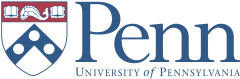 REQUEST TO TRANSFER EXEMPT AMOUNTS OF A SELECT AGENTPrincipal Investigator:        Penn ID#:        Position Title:      School:        Department:      Mailing Address:        Mail Code:     Telephone:        FAX:        E-mail:      Date of Request:        Location of lab(s):      AGENT INFORMATIONName of Select Agent:      Concentration / Amount of Select Agent:      Justification Statement:      Name of Principal Investigator (PI) receiving Select Agent:TRANSFER TO COLLEAGUES OUTSIDE OF PENN IS PROHIBITEDSIGNATURE	Your signature below indicates that YOU acknowledge all requirements and restrictions of the most current Select Agent Program guidelines and that you accept responsibility for the safe, compliant transfer of an exempt amount of the Select Agent noted above, and that YOU have confirmed that the recipient investigator is knowledgeable regarding all requirements and restrictions delineated in the current Select Agent Program guidelines.Signature of Principal Investigator (TRANSFEROR): 	     	  Date: 	     	Signature of Principal Investigator (TRANSFEREE): 	     	  Date: 	     	--DO NOT WRITE BELOW THIS LINE--RO / ARO ACTION Allow Transfer			 Deny Transfer	Date: 									RO / ARO Signature: 									Print Name:  								NamePenn ID